Zápisný list  na stravovanie /tlačivo nájdete na www.zssibirska.sk /Prihlasujem svoje dieťa /žiaka na stravovanie v školskej jedálni  pri ZŠ Sibírska 42 v Prešove na školský rok 2018/2019 odo dňa .............................................................................Meno a priezvisko žiaka:.................................................................................Trieda:................................Bydlisko žiaka:....................................................................................................................................................Meno a priezvisko matky (zákonného zástupcu):...............................................................................................Číslo telefónu:....................................................Číslo účtu (vrátenie preplatku):................................................Meno a priezvisko otca (zákonného zástupcu):...................................................................................................Číslo telefónu:................................................. Číslo účtu (vrátenie preplatku):..................................................Spôsob úhrady: (nehodiace sa vyčiarknite)*trvalý príkaz	   	*internetbanking		*vklad na účet Číslo účtu ŠJ : IBAN: SK77 7500 0000 0040 0810 4232 Denný poplatok za odobraté jedlo vo výške zvoleného 3. finančného pásma pre žiakov ZŠ:I. stupeň		II. stupeň		športovci	Obed:				1,11 €			1,19 €			1,39 €Bezlepková diéta:		1,31 €			1,41 €                            1,43€ SŠHmotná núdza:		 0,11 €			0,19 €			 0,39 €Odhlásenie stravy:deň vopred do 14,00 hod. osobne (pri okienku nahlásiť kuchárkam)telefonicky – 0948 167 010, 0948 297 751Spôsob odberu stravy:pomocou čipovej karty Upozorňujeme rodičov žiakov v hmotnej núdzi, že žiak má nárok na stravu iba v prípade, že je prítomný na vyučovaní. Ak je žiak neprítomný, povinnosťou rodiča je žiaka zo stravy odhlásiť. Pri opakovanom neplnení tejto povinnosti, bude táto skutočnosť hlásená ÚPSVAR. Upozorňujeme rodičov, že všetky platby musia nabehnúť na účet ŠJ najneskôr posledný deň v starom mesiaci. Trvalý príkaz je potrebné zadať k 20-temu dňu v mesiaci (záloha na nasledujúci mesiac) počas školského roka  od 15.08. do 15.05. Pri platbe  internetbankingom je potrebné vytlačiť záznam o úhrade a predložiť vedúcej školskej jedálne v starom mesiaci. V opačnom prípade, bude dieťa prihlásené na stravu až od nasledujúceho dňa po predložení úhrady. Stravu, ktorá sa už nedá odhlásiť (v prípade choroby žiaka), je možné v prvý deň odobrať do obedára (na vlastnú zodpovednosť z hygienického hľadiska) v čase od 11.40 hod. do 13.00 hod. Ostatné dni je potrebné stravu odhlásiť. Neodhlásená, alebo neodobratá  strava prepadá a náhrada sa neposkytuje.Podľa prevádzkového poriadku ŠJ stravník musí vlastniť čipovú kartu. Cena čipovej karty 1.33€ . Povinnosťou stravníka je prísť na obed s čipovou kartou. Prihlášku na stravovanie na školský rok 2018/2019 je potrebné doručiť vedúcej ŠJ do konca augusta 2018. Žiak sa stáva stravníkom ŠJ až po zaplatení stravného v školskom roku 2018/2019, v opačnom prípade bude z evidencie stravníkov vyradený.V Prešove dňa:.....................................	Podpis zákonného zástupcu:.........................................................Základná škola Sibírska 42, 080 01 PrešovZákladná škola Sibírska 42, 080 01 PrešovZákladná škola Sibírska 42, 080 01 PrešovZákladná škola Sibírska 42, 080 01 PrešovZákladná škola Sibírska 42, 080 01 PrešovZákladná škola Sibírska 42, 080 01 PrešovOrganizácia školského stravovaniaOrganizácia školského stravovaniaZariadenie školskeho stravovania od 1. 10. 2018 upravuje organizáciu školskeho stravovania. Zariadenie školskeho stravovania od 1. 10. 2018 upravuje organizáciu školskeho stravovania. Zariadenie školskeho stravovania od 1. 10. 2018 upravuje organizáciu školskeho stravovania. Zariadenie školskeho stravovania od 1. 10. 2018 upravuje organizáciu školskeho stravovania. Zariadenie školskeho stravovania od 1. 10. 2018 upravuje organizáciu školskeho stravovania. Zariadenie školskeho stravovania od 1. 10. 2018 upravuje organizáciu školskeho stravovania. Zariadenie školskeho stravovania od 1. 10. 2018 upravuje organizáciu školskeho stravovania. Od 25. 5. 2018 platí nové všeobecné nariadenie GDPR o ochrane osobných údajov 18/2018 Z.z.Od 25. 5. 2018 platí nové všeobecné nariadenie GDPR o ochrane osobných údajov 18/2018 Z.z.Od 25. 5. 2018 platí nové všeobecné nariadenie GDPR o ochrane osobných údajov 18/2018 Z.z.Od 25. 5. 2018 platí nové všeobecné nariadenie GDPR o ochrane osobných údajov 18/2018 Z.z.Od 25. 5. 2018 platí nové všeobecné nariadenie GDPR o ochrane osobných údajov 18/2018 Z.z.Od 25. 5. 2018 platí nové všeobecné nariadenie GDPR o ochrane osobných údajov 18/2018 Z.z.Od 25. 5. 2018 platí nové všeobecné nariadenie GDPR o ochrane osobných údajov 18/2018 Z.z.Z tohto dôvodu budú platby na účet školského zariadenia realizovane následovne:Z tohto dôvodu budú platby na účet školského zariadenia realizovane následovne:Z tohto dôvodu budú platby na účet školského zariadenia realizovane následovne:Z tohto dôvodu budú platby na účet školského zariadenia realizovane následovne:Z tohto dôvodu budú platby na účet školského zariadenia realizovane následovne:Z tohto dôvodu budú platby na účet školského zariadenia realizovane následovne:Možnosti úhrady stravného:* trvalý príkaz    * internetbanking   * vklad na účet* trvalý príkaz    * internetbanking   * vklad na účet* trvalý príkaz    * internetbanking   * vklad na účetPlatbu za stravné je potrebné realizovať mesačne vopred do 20. dňa v mesiaci na účet:Platbu za stravné je potrebné realizovať mesačne vopred do 20. dňa v mesiaci na účet:Platbu za stravné je potrebné realizovať mesačne vopred do 20. dňa v mesiaci na účet:Platbu za stravné je potrebné realizovať mesačne vopred do 20. dňa v mesiaci na účet:Platbu za stravné je potrebné realizovať mesačne vopred do 20. dňa v mesiaci na účet:Platbu za stravné je potrebné realizovať mesačne vopred do 20. dňa v mesiaci na účet:Platbu za stravné je potrebné realizovať mesačne vopred do 20. dňa v mesiaci na účet:4008104232/7500IBAN : SK77 7500 0000 0040 0810 4232IBAN : SK77 7500 0000 0040 0810 4232Do správy pre prijímateľa je potrebné uviesť :Do správy pre prijímateľa je potrebné uviesť :Do správy pre prijímateľa je potrebné uviesť :1. Meno a priezvisko stravníka2. TrieduPoplatky za jeden obed : I. stupeň I. stupeň 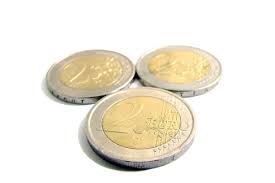 Žiaci ZŠ:1,11 €1,19 €Žiaci ZŠ - diéta:   1,31 €1,41 €Žiak ZŠ z rodiny s rizikom soc.0,11 €0,19 €vylúčenia (hmotná núdza):   0,11 €0,19 € Iné fyzické osoby (napr. dôchodcovia a iné)2,64 €2,64 €Odporúčaná výška úhrady stravného pri trvalom príkaze :I. stupeňII. stupeňŽiaci ZŠ:22 €24 €Žiaci ZŠ - diéta:  26 €  28 €Žiak ZŠ z rodiny s rizikom2,50 €4 € soc. vylúčenia (hmotná núdza) :2,50 €4 € Rozpis stravného pre školský rok 2018-2019 podľa počtu stravných dníRozpis stravného pre školský rok 2018-2019 podľa počtu stravných dníRozpis stravného pre školský rok 2018-2019 podľa počtu stravných dníRozpis stravného pre školský rok 2018-2019 podľa počtu stravných dníRozpis stravného pre školský rok 2018-2019 podľa počtu stravných dníRozpis stravného pre školský rok 2018-2019 podľa počtu stravných dníRozpis stravného pre školský rok 2018-2019 podľa počtu stravných dníHMOTNÁ NÚDZA HMOTNÁ NÚDZA DIÉTA DIÉTA Mesiac - počet stravných dníI. stupeňII. stupeň I. stupeňII. stupeň I. stupeňII. stupeňSEPTEMBER     19 dní21,09 €22,61 €2,09 €3,61 €24,89 €26,79 €OKTÓBER         22 dní24,42 €26,18 €2,42 €4,18 €28,82 €31,02 €NOVEMBER       20 dní22,20 €23,80 €2,20 €3,80 €26,20 €28,20 €DECEMBER      15 dní16,65 €17,85 €1,65 €2,85 €19,65 €21,15 €JANUÁR            18 dní19,98 €21,42 €1,98 €3,42 €23,58 €25,38 €FEBRUÁR         14 dní15,54 €16,66 €1,54 €2,66 €18,34 €19,74 €MAREC             21 dní23,31 €24,99 €2,31 €3,99 €27,51 €29,61 €APRÍL               18 dní19,98 €21,42 €1,98 €3,42 €23,58 €25,38 €MÁJ                   21 dní23,31 €24,99 €2,31 €3,99 €27,51 €29,61 €JÚN                   20 dní22,20 €23,80 €2,20 €3,80 €26,20 €28,20 €